Archivum Państwowe w Olsztynie, Sygn. 42/295/0/4462 - Sdorren No 2 - S. 66Copia vidimata.	/ original ohne Stempel /	Verhandelt im Dorfe SdorrenJustiz Amts Johannisburg d. 5 Maerz	1812Zur Aufnahme eines gerichtlichenVerlassenschafts Inwentarii und even-tualiter zur Anlegung der Erbthei-lung über den Nachlaß des hierselbstab intestato verstorbenen Landge-schworenen Emilius Guttowskÿ stehtheute Termin an:Zu dem Ende verfügten sich fades-unterzeichnete hieher unter Zuzie-hung des Landgeschworenen Pes-harra als längst vereideten Taxa-tor und trafen im Schichthause	verArchivum Państwowe w Olsztynie, Sygn. 42/295/0/4462 - Sdorren No 2 - S. 66 bversammelt anI. die Schichtgeberin LandgeschworeneWittwe Barbara Guttowskÿgebohren Wikowskÿ primo votr FoltinII. wie den Erben	1. den Emilius	2. den Michael    und	3. die Eleonora Geschwister Guttows-	     kÿ.Dies sind sämtlich zu dem gegen-wärtigen Nachlaß konkurrirendeErbintereßenten.Sie baten zuwürdigst das Inwen-tarum aufzunehmen und behaltenes sich vor nach Beendigung diesesGeArchivum Państwowe w Olsztynie, Sygn. 42/295/0/4462 - Sdorren No 2 - S. 67 aGeschäfts ihre Anträge überdie anzulegende Erbttheilung zu machenEhe diesem Antrage deferirt wordenwurde Schichtgeberin nachdrücklich er-mahnt alles getreu ad inventarumanzugeben, was zum Nachlaßeihres verstorbenen Ehemannes ge-höre und Nichts zu verschweig-gen, weil beim geringsten Anscheineiner Verheimlichung die Erben wohlbefugt wären von ihr den Offen-barungs Eid zu verlangen.Sie versprach dieser Anweisung Folge zu leisten und nach dem hieraufder Landgeschworene Pesharra aufArchivum Państwowe w Olsztynie, Sygn. 42/295/0/4462 - Sdorren No 2 - S. 67 bauf seinem geleisteten Eid  zurückund angewiesen worden war,die Taxe dem gemäß zu ver-richten wurde folgendes	Inventarumcum Acta conscribirtTit  I	An unbeweglichen Gütern	und liegenden Gründen1	Ein hieselbst belegenes aus 2  ¼ 	Huben bestehendes köllmisches 	Grundstück, welches mit einem	mittelmäßigen Wohnhause 2	Scheunen nebst Stall einem neu-	en Stall mit 3 Abtheilungen 	einem alten Stall nebst AbArchivum Państwowe w Olsztynie, Sygn. 42/295/0/4462 - Sdorren No 2 - S. 68 a	Abtheilungen einer Schaluppe nebst 	Stall, einem dabey stehenden Stall	einer alten Schaluppe und einem Stall 	bebaut ist.	Dieses Grundstück wird mit Zu-	stimmung der Interessenten	auf 		634 rt 57 gr	gewürdigt,2.	Ein aus Einer Hube be-	stehender Werder  wird	auf 		160 -.-.-.-	gewürdigt.3		Eine separat belegene 	Hufe Beglowskÿ ge-	nannt	67 -.-.-.-4	25 Morgen Wiesen			Lectus (Latus?) 861 rt 57 grArchivum Państwowe w Olsztynie, Sygn. 42/295/0/4462 - Sdorren No 2 - S. 68 b		Transport  	861 rt 57 gr	auf Glembowo 	50  -- 30 –	5 ½  Hube Krugland 	42  – 48  –	6,3 Huben köllmisch auf	Thurowen	400 -.-.-.-			Summa 	1 353 rt 45 grTit. II An Aktivis und ausstehenden 		Forderungen	von Skrobucha 	2 rt Tit. III 	an barem Gelde			nichtsTit. IV An Gläser und Kredenzung	überhaupt		2 rt			HapfeTit. V			AnArchivum Państwowe w Olsztynie, Sygn. 42/295/0/4462 - Sdorren No 2 - S. 69 a	An Zinn, Kupfer, Metall,	Messing, Blech und Eisen1	6 Stück gemeine Tellern	a 16 gr		1 rt  18 gr2	6 Stück Löffel a 5 gr	30 -3	1 Lauhter		12 -4	1 alter kupferner Kessel	2 -5	1 kleiner dito		1 -	30 -6 	1 Kaßrolle		1 -7	1 kupferner Topf	1 -	60 –8	1 dto auf drey Füßen	1 -	60 –9	1 alter Dreyfuß			18 –10	1 Feuerbok			30 –11	1 d Zange			12 –12	1 einserner Topf			45 –13 	1 Flinsenpfanne		14 –		Latus		10 rt	30grArchivum Państwowe w Olsztynie, Sygn. 42/295/0/4462 - Sdorren No 2 - S. 69  b		Transport	10 rt	30 gr14	1 reib Eisen			6 –15 	1 eiserner Mörser		30 –16	2 Holzaxten a 43 gr	1 –17	3 Großsensen a 30 gr	1 –18	1 Hachselmeßer nebst	Ring			45 –19	1 Brettschneidensäge 	1 -	38 –20	2  Zaunbohrer	 a 18 gr		36 –21	3 Holzsägen		2 - 	30 –22	1 Zimmerbeil		1 –23	1 krumme Axt			36 –24	2 Stk Queraxten a 45 gr	1 –25	1 Winkeleisen			45 –26	1 Schneidemesser		15 –27 	7 Stk Stämm Eisen a 6 gr		42 –		Latus	20 rt	75 grArchivum Państwowe w Olsztynie, Sygn. 42/295/0/4462 - Sdorren No 2 - S. 70 a	Transport		20 rt	75 gr28	1 krummes Roßeisen		18 –29	4 Sichels  a 6 gr		24 –30	2 große Kartoffelhaken	a 6 gr			12 –31	3 kleine dito  a 3 gr		9 –32	1  Schneiderschere		9 –33	2 Schraubenschlößer a 12 gr	24 –34	3 St altes Eisen   a 9 gr		9 –36	2 Stemziken  a 6 gr		12 –37	1 Kneifzange			9 –38	1 Pfeile			6 –39 	2 alte Schaafscheren a 9 gr	18 –40 	2 Heuforken  a 12 gr		24 –41	3 Stk Mistforken  a 12 gr	36 –		Latus 	23 rt	63 grArchivum Państwowe w Olsztynie, Sygn. 42/295/0/4462 - Sdorren No 2 - S. 70 b	Transport		23 rt	63 gr42	3 Paar Locheisen nebst	nebst Prilien		2 -	60 –43	1 Holzsage		1 –44	1 Bratenspieß			36 –		Summa	27 rt	40 grTit VI   An Leinenzeug und Betten1	2 Oberbetten a 3 rt	6 rt 2	4 Kopfkissen  a 60  gr	1 -	60 gr3	1 feines Laken			60 gr4	1 dito			45 gr		Suma 	9 rt	75 grTit VII  An Meubles und	 	und Hausgerät1	1 altes Kleiderschaff 	5 rt			La. p. e.Archivum Państwowe w Olsztynie, Sygn. 42/295/0/4462 - Sdorren No 2 - S. 71 a		Transport	5 rt2	1 Speise schaff		2 –3	1 dito		2 –4	1 alter Kasten			60 gr5	1 Mangel		2 - 	60 –6	1 Beuch theine		45 –7	2 alte Kunst tonnen a 45 gr  1 rt8	2 alte Schlacht trochn a 30 gr	60 –9	1 großer lederner Rad-	lug			30 –10	2 kleinere dito a 6 gr		12 –11 	1 alte Kniedel			60 –12 	2 Mullen  a 6 gr		12 –13 	3 kleine Pfennchen   a 6 gr	18 –14	4 Wassereimer  a 6 gr		24 –15	 1 Haar und Bastensieb		24 –		Latus	16 rt	61 grArchivum Państwowe w Olsztynie, Sygn. 42/295/0/4462 - Sdorren No 2 - S. 71 b		Transport	16 rt	61 gr16	1 Winkelschaff			60  -17 	2  Regels  a 15			30 –18	1 kleiner Tisch			15 –19	3 Lehnstühle  a 6 gr		18 –20	2 halbe Biertonnen  a 12 gr	24 –21	1 Spuhlroken			18 –22	2 Spinnroken a 15 gr		18 –23 	2 Flachs brachn a 9 gr		18 –24 	2 dito Hecheln  a 12 gr		24 –25	1 Paar Wollkomme		18 –26	1 Butterfaß			15 –27	1 Milchstiggel  a 6 gr		12 –28	3 alte Saltonnen  a 3 gr		9 –29	13 Stk. Bilder  a 3 gr		39 –30	4 Stk. We…erkamme a 9	36 –		Latus	20 rt	67 grArchivum Państwowe w Olsztynie, Sygn. 42/295/0/4462 - Sdorren No 2 - S. 72 a		Transport	20 rt	67 gr31	1 Besemer			15 –32	2 kleine Brandtweins-	Läheln    a 9 gr			18 –		Suma	21 rtTit VIII  An KleidungsstückenDie wenigen Kleider hat die Schichtgeberin unter die Kinderin natura vertheilt.Tit IX   An Wagen und Geschirr1	2 alte Holzwagen mit allem 	Zubehör a 3 rt 3 gr	6 rt	60 gr2	1 kleiner Wagen		3 –3	1 alter beschlagener Wagen	4 –4	2 beschlagene Schlitten a 4 ft	8 –			Latus	21 rt	60 grArchivum Państwowe w Olsztynie, Sygn. 42/295/0/4462 - Sdorren No 2 - S. 72 b	Transport		21 rt	60 gr5	1 Schlitten nebst Kasten	3 –6	1 neuer Rall		1 – 7	2 alte diti a 45 gr		1 –8	1 Jagdschlitten		2 –9	1 Halskupfel mit Ketten	1 –10	2 Halfter mit  Ketten a 45 	1 –11	1 lederner Zaum			18 –12	3 lederne Sinflen a 45 gr	1 -	45 –13 	3 hanpfene Sinflen a 12 gr		36 –14	2 Jagdleinen a 12	 gr		24 – 15	2 große Heuleinen a 9 gr		18 –		Summa	33 rt	21 grTit. X  An Vieh, Pferden, Schafen	Schweinen und Federvieh1	schwarzer 12jähriger Wallach	10 –			LapheArchivum Państwowe w Olsztynie, Sygn. 42/295/0/4462 - Sdorren No 2 - S. 73 a		Transport 	10 rt2	1 brauner 8-jähriger Wallach 	15 –3	1 schwarzer 12 - dito		15 –4 	1 brauner 8 –– Stute		20 –5	1 schwarzes 2 – Hengst-	   fohlen6	1 braune   3 – Stute		6 –7	1 braunes 1 – Stutfohlen	4 –8	1 brauner 1 – Hengstfohlen	2 –9	5 Stk alte Ochsen a 10 rt	50 –10	7 Stck Kühe	6 rt	42 –11	3 – 4 jährige Lehrochsen	a 8 rt		24 –12	2 Stck 3 jährige dito a 4 rt	8 – 13	5 – 3 –Hufstärken	a4 rt		20 –14	10 -  2 --- Kälber a 3 rt	30 -		Latus	251 rtArchivum Państwowe w Olsztynie, Sygn. 42/295/0/4462 - Sdorren No 2 - S. 73 b		Transport	251 rt15	8 Stk  1 jährige a 45 gr	12 –16	16 – alte Schaafe a 6 gr	10 - 	60 gr17	8 – Ziegen a 45 rg		4 –18	4 – Mittelschweine a 1 rt 30 gr	5 -	30 –19	7 – 1 jährige Ferkel a 60 gr	4 -	60 –20 	6  alte Gänse a 15 gr		1 –  		Suma	288 rt 	60 grTit. XI  An allerhand Vorrath		zum Gebrauch1	40 Scheffl Korn a 1 rt	40 rt2	3 – Erbsen a 1 rt 30 gr	4 –3	die Aussaat auf dem bäu-	erlichen Acker		31 – 87 gr		Suma	75 rt	87 grTit. XII An allerhand Vorrath				zumArchivum Państwowe w Olsztynie, Sygn. 42/295/0/4462 - Sdorren No 2 - S. 74 a	zum Verkauf und Handel		nichtsTit XIII An Briefschaften und		Dokumenten		nichtsTit XIV An Passivis und Schulden1	dem Köllmer Jacob Krispin aus	Jeglinnen		4 rt2	den Bäckermeister Krus-	kaschen Eheleute aus Jo-	hannisburg den Rest der 	Erbtheile der Kruskaschen	Ehefrau mit		33 rt	30 gr3	der Louise abgeschiedenen 				Latus	37 rt	30 grArchivum Państwowe w Olsztynie, Sygn. 42/295/0/4462 - Sdorren No 2 - S. 74 b		Transport	37 rt	30 gr	Korsetz  geborene Foltin	den Rest ihres Erbtheils	100 rt 4	dem Köllmer Johann 	Foltin gemäß Berechnung	vom 13 Obr 1810		167  	36 –5	an Zinsen vom 24 april	1803 bis dahin 1812   4	Prozent		28 	72 –6	dem Köllmer Michael	Guttowskÿ aus Grodzisko 	25 7	vom väterlichen Erbtheil 	35 		21 gr8	den Szesnÿschen Erben	23 	21 gr	gemäß Theilungs Rezeß	über den Nachlaß des Michael	Gutowskÿ aus Thurowen	vom 17 Julÿ 1804					Summa	642 rt	54 grArchivum Państwowe w Olsztynie, Sygn. 42/295/0/4462 - Sdorren No 2 - S. 75.aRecapitulatioTit I			1354 rt	45 gr- II			2 –- III		- 	  -- IV			2 –- V			27 - 	69 –- VI			9 - 	75 –- VII		21 –- VIII		- 	- - IX			33 - 	21 –- X			288 - 	60 –- XI			75 -	87 –- XII et XIII		- 	-Summa Summarum		1814 rt	87 grHiervon die Passiva ex Tit  XIVmit			642 - 	54 –so bleibt  remi Verla-senschafts Maße -		1172 rt	33 grMehr war nach Anzeige der Intereßenten nicht zu niventiren. Es wurde mit ihnen das Inventarumdurchgegangen, sie fanden darüber						nichtsArchivum Państwowe w Olsztynie, Sygn. 42/295/0/4462 - Sdorren No 2 - S. 75 bnichts zu bemerken, und schließen fol-genden Erbtheilungs Vergleich		§ IDie im Eingange dieser Verhand-lung namentlich benannte Wittweund Erben des hieselbst verstorbenenLandgeschworenen Emilius Guttowskÿerkennen das vorstehende über seinen Nachlaß aufgenommene Inventa-rium für richtig und die Taxedem Werth der Dinge für angemessenan, daher auch die Erben der Schichtge-berin den Schichteid erlassen.		§ IIFerner erkennen die Intereßen-ten die Verlaßenschafts maße nachAbzug der Schulden auf 1172 rt 33 grfür richtig konstituirt an.Hiervon bekommt Schhichtgeberin				zurArchivum Państwowe w Olsztynie, Sygn. 42/295/0/4462 - Sdorren No 2 - S. 76 azur köllmischen Hälfte 	586 rt  	16 gr 	9  Pfgund die andere Hälfte be-kommen die 3 Erben zumVatertheil und zwar1	der Landgeschworene Emilius 		Guttowskÿ	195 rt 	35 gr 	9 Pfg2	der Michael Guttowskÿ	195 - 	35 -	9 –3	die Eleonora Guttowskÿ	195 - 	35 -	9  -diese Berechnung erkennen Intere-ßenten für richtig an, und sind damitzufrieden.		§ IIIDie Erben zedieren der Schichtgeberinden gantzen be- und unbeweglichenNachlaß für die Taxe des Inventaruerb und eigenthümlich.		§ IVDie Erben lassen ihre Erbtheile beÿder Schichtgeberin ohne Zinsen und Sicher-heit stehen, diese ist verbunden sie stattArchivum Państwowe w Olsztynie, Sygn. 42/295/0/4462 - Sdorren No 2 - S. 76 bstatt der Zinsen mit allen Bedürfnissenzu unterhalten, auch ihnen die Erbtheilesobald sie es verlangen auszuzahlen.		§ VFerner ist Schichtgeberin verbundendie erbschaftlichen Gläubiger zu befrie-digen und die Erben vor ihren An-sprüchen sicher zu stellen.		§ VIDie Kosten für die Regulierungdes Nachlasses bezahlt die Schichtgeberinallein.Ueber diesen Erbtheilungs Ver-gleich wollen Interessenten festund unverbrüchtlich halten, sie ent-sagen allem demselben etwa entgegenArchivum Państwowe w Olsztynie, Sygn. 42/295/0/4462 - Sdorren No 2 - S. 77 aentgegenstehenden Einreden undAusflüchten besonders der nicht hin-länglich belehrten rechtlichen Folgender eingegangenen Bedingungenund haben zum Beweise dessenund dass diese Verhandlung überallihre wahren und unwiderruflichenWillen erhalte, solche nach geschehenerdeutlichen Vorlesung mit den sich gewähl-ten Beÿständen nachstehend eigen-händig unterzeichnet.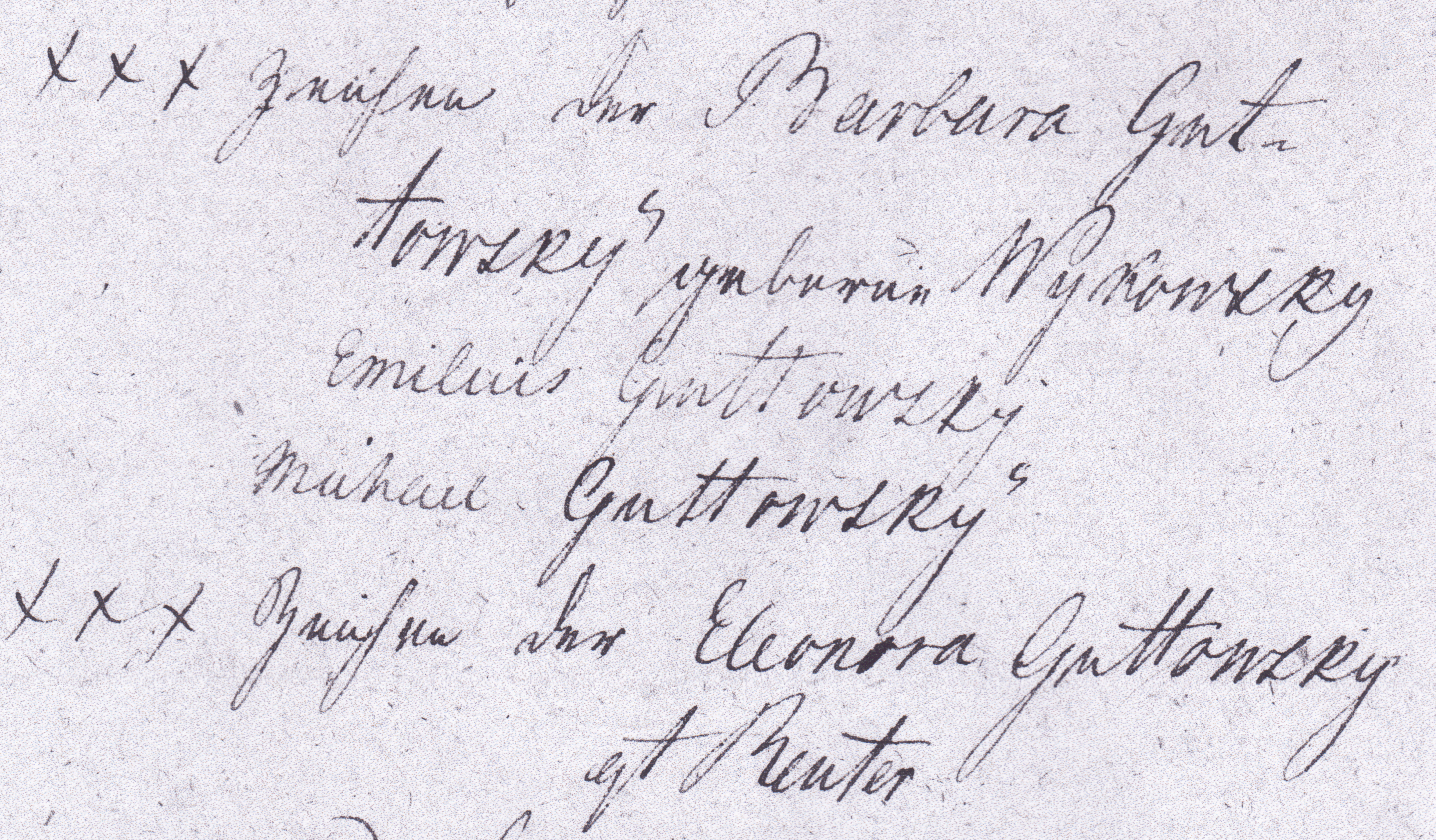 welches sowie die IdentitätundArchivum Państwowe w Olsztynie, Sygn. 42/295/0/4462 - Sdorren No 2 - S. 77 bund diespositionsfähigkeit der Intere-ßenten hiemit bescheinigt und die Ver-handlung den 7 Maerz 1812 geschlossen wird		3 Unterschriften		Meschelt ? Stabbert PesharraVorstehender über den Nachlaß des zu Sdorrenverstorbenen Landgeschworenen Emilius Gut-towskÿ von seiner Wittwe und Erben geschlo-ßenen Erbtheilungs Vergleich wird mit Vor-behalt der Rechte jedes Dritten dagegen gerichtlich bestätigt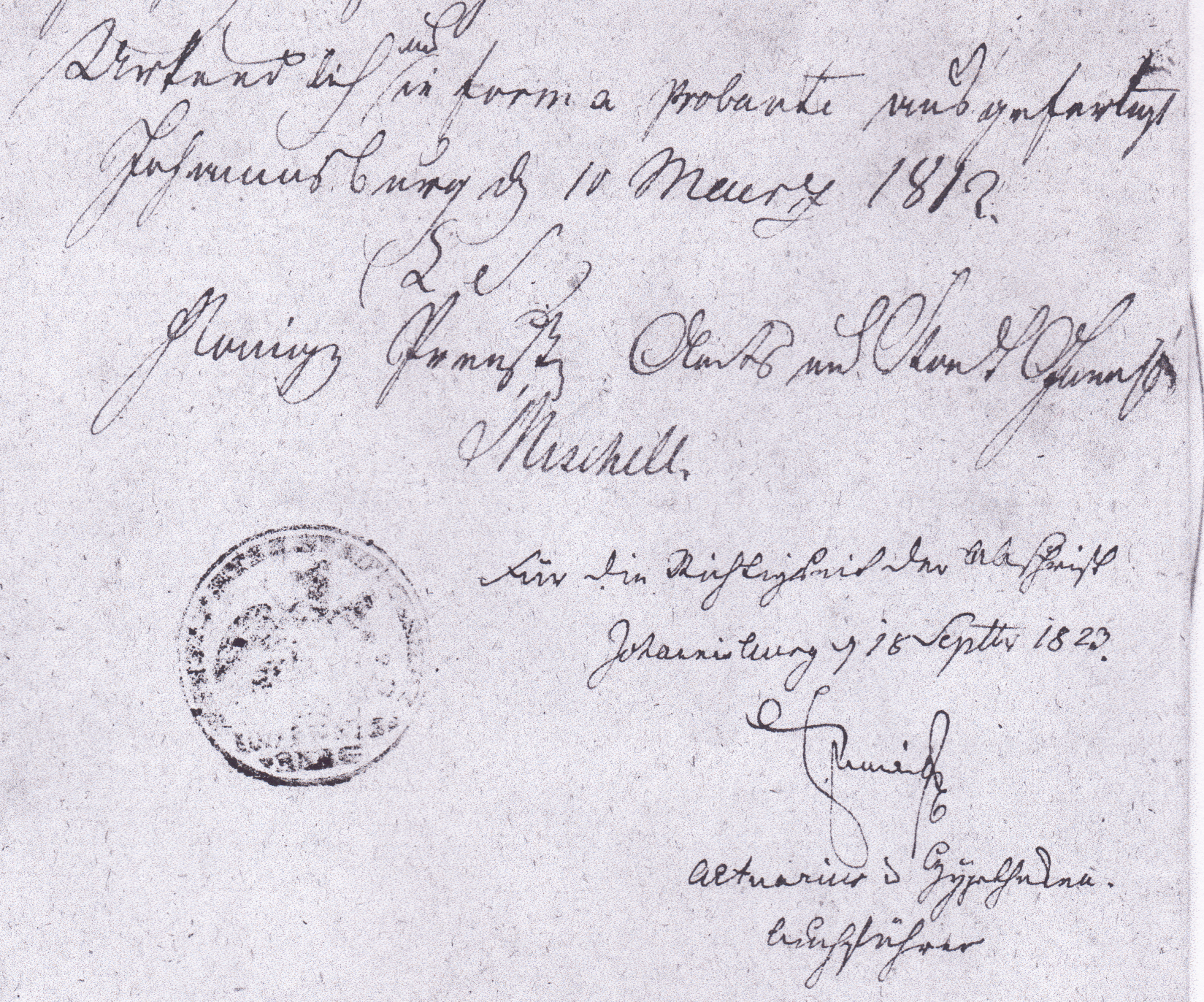 